Factor FormFOM 11Name: _____________________ Complete the below table by reading the parabola and putting the graph into factor formatGraphEquation in Factor FormEquation in General Form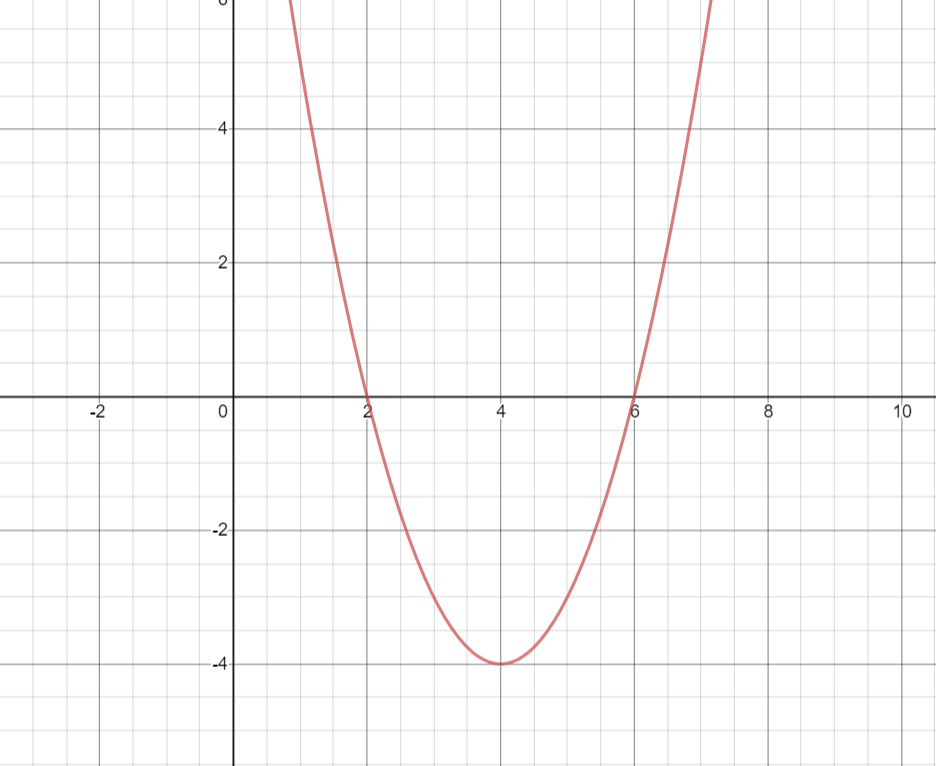 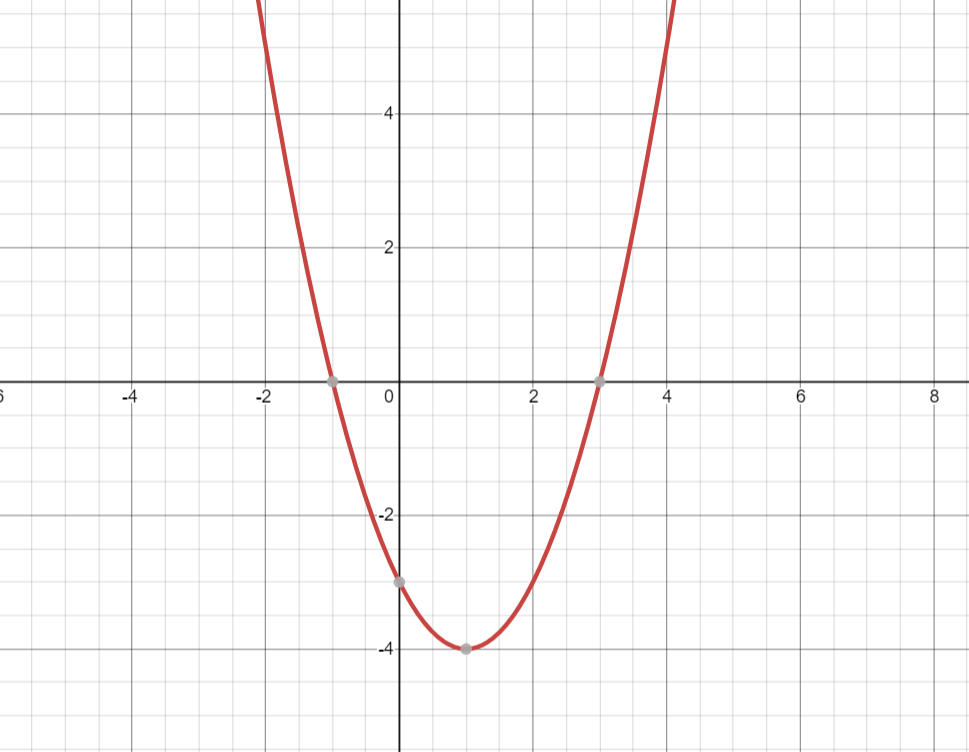 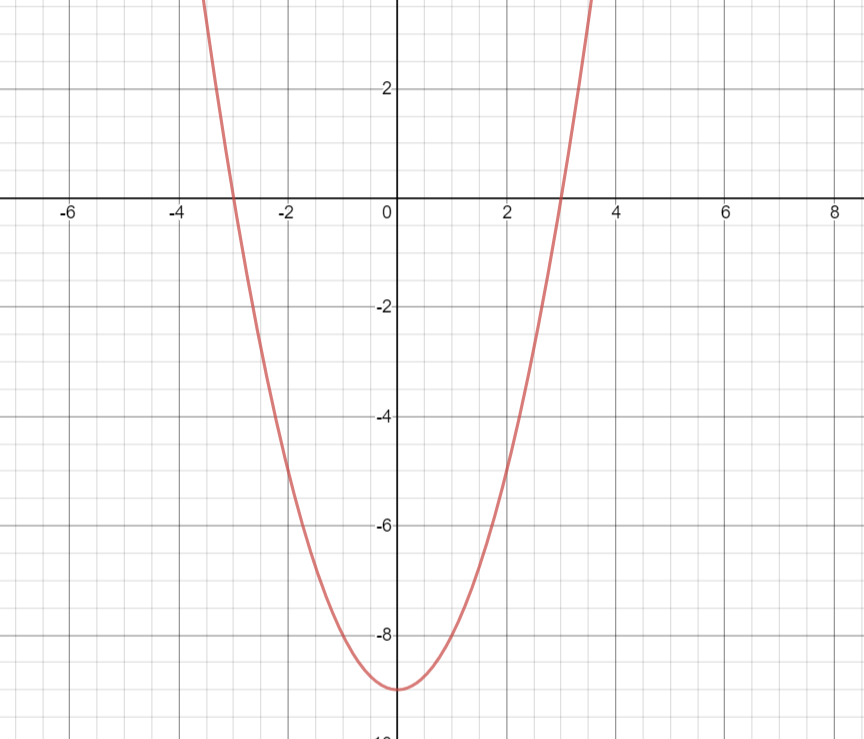 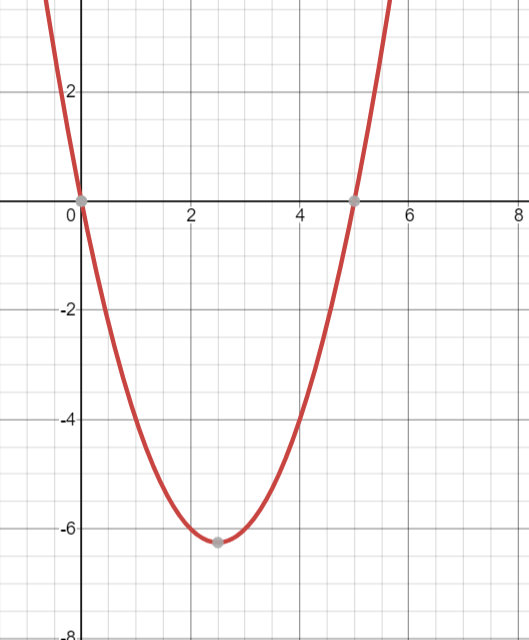 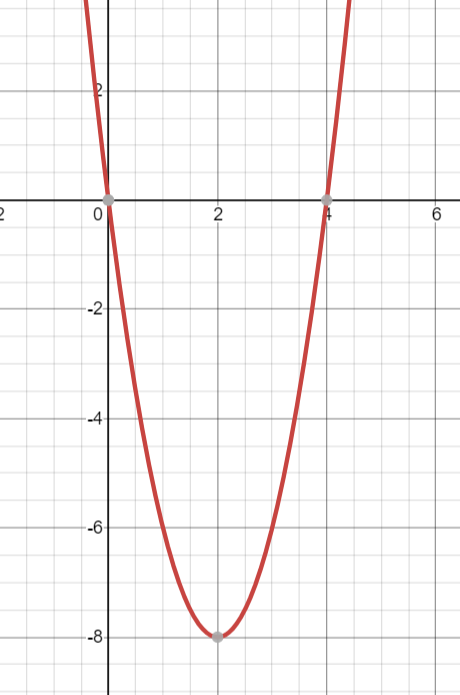 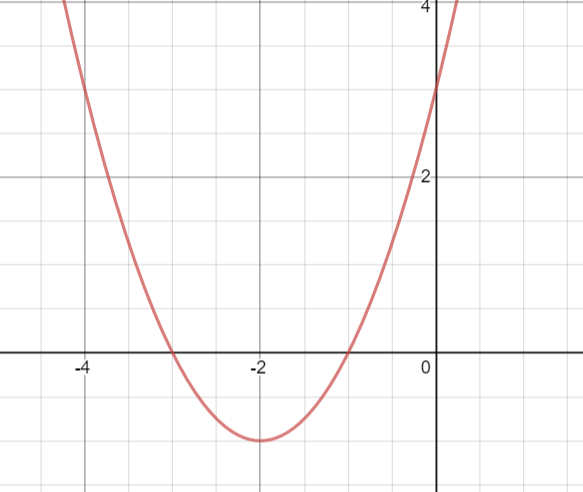 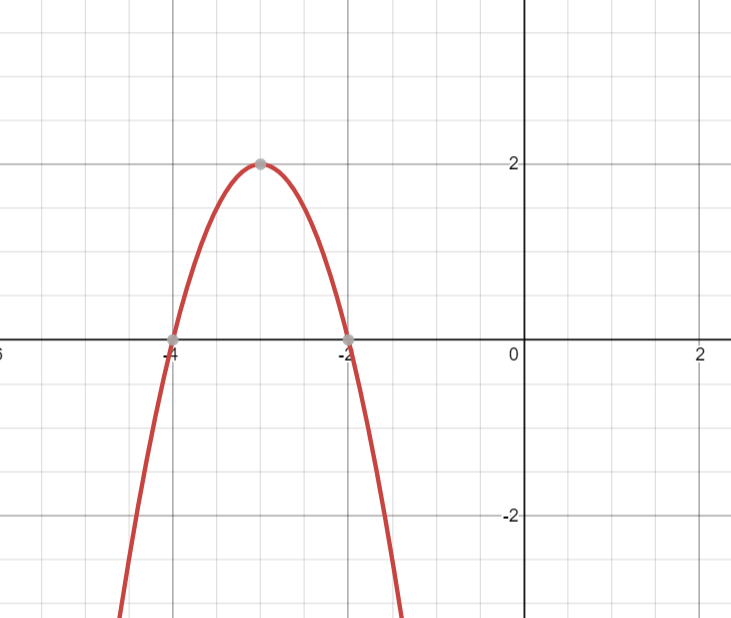 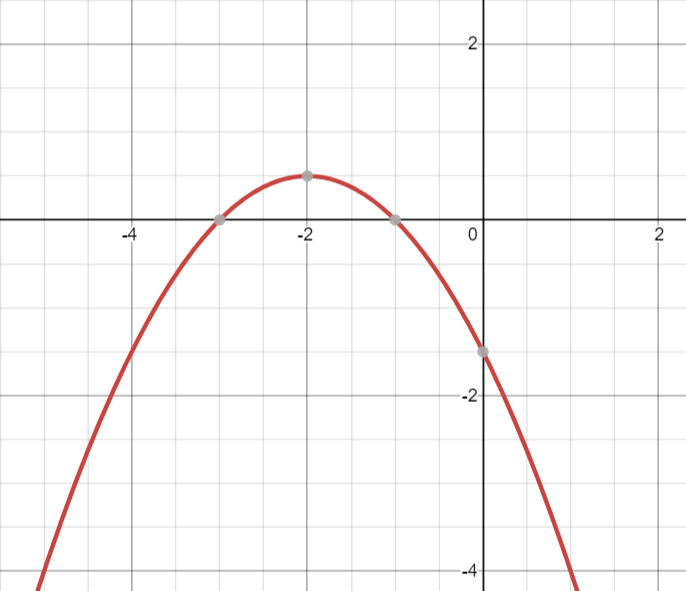 